VERSLAG LEIDSE CONFERENTIE BURGER OVERHEID28 OKTOBER 2013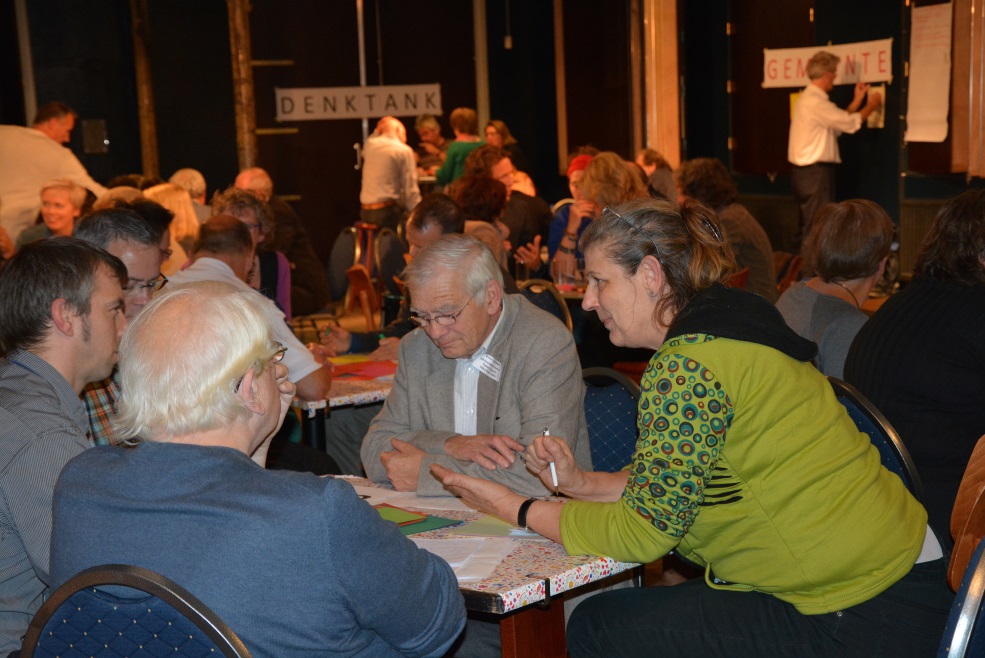 De conferentie is een initiatief van de Denktank Burger Overheid18 november 2013VoorwoordOngeveer een jaar geleden hebben wij de Leidse Denktank Burger Overheid opgericht, vanuit de gedachte dat initiatieven vanuit de burgers en maatschappelijk instellingen makkelijker gehoor (zouden moeten) vinden bij de gemeente en voorstellen van de gemeente vaker en eerder met de stad (zouden moeten) worden besproken of in co-creatie ontstaan. We zien prachtige voorbeelden zoals het Singelpark of het ontstaan van het Leidse cultuurbeleid en constateren tegelijkertijd hoe moeilijk het soms is om je idee of initiatief bij de gemeente onder de aandacht te krijgen. Dat bracht ons op het idee interviews in verschillende sectoren in Leiden te houden om er achter te komen waar het goed gaat en waar moeizaam en waarom. Wij hebben mensen gesproken die veel hebben bereikt door uithoudingsvermogen, een breed netwerk of ronduit een bevlogen visie. In andere verhalen hebben we de frustratie  gehoord, frustraties die wij vanuit onze eigen ervaringen ook kennen. Al met al hebben we een redelijk beeld gekregen van wat helpt om tot succes te komen en waar het mis gaat en waren we in staat hieruit de kritieke succesfactoren voor succesvolle participatie te destilleren.Om onze ervaringen onder aandacht van stad en gemeente te brengen hebben we gekozen voor een conferentie waar burgers en ambtenaars samen met elkaar in gesprek gaan over deze materie. Wij waren heel blij dat  onze oproep flink gehoor heeft gekregen bij zowel burgers, ambtenaren als ook politici; zo zaten we dus met ruim 80 deelnemers in Scheltema. Het verslag van de conferentie staat in onderliggend document. De belangrijkste aanbevelingen en vervolgacties worden in een apart document opgenomen. We nemen het advies van de deelnemers ter harte: pak door, niet alleen praten maar ook actie! Het is kortom tijd voor een Doetank die zich hard maakt om de belangrijkste punten uit de conferentie te realiseren. We zijn overtuigd dat veel mensen bereid zullen zijn om de vervolgacties met ons vorm te geven en dat onze gezamenlijke inzet tot iets moois zal leiden (zie de droom van zomer 2016). Martin van DuylMarijke DeurlooStéphanie BakkerMichiel JanssenLeidse Denktank Burger OverheidInleidingLeiden kent een sterk groeiende groep actieve bewoners die hun maatschappelijke verantwoordelijkheid nemen. Dit komt voort uit het besef dat de burger niet meer betutteld willen worden, maar zelf willen beschikken over hun eigen wijk en stad. Omdat burgers duurzaam energie willen opwekken, omdat ze een meeslepende visie hebben op de ontwikkeling van de stad, of de saamhorigheid in de wijk willen behouden, of gezond oud willen worden in hun eigen omgeving. Het gebeurt allemaal in Leiden, en nog veel meer. Die actieve houding van de burger is ook geboren uit noodzaak, omdat er ronduit geen geld meer is en de gemeente meer verantwoordelijkheden toebedeeld krijgt waarvoor minder geld beschikbaar is (zoals bijvoorbeeld bij de wmo en jeugdzorg), waardoor de burger zelf ook meer zal moeten oppakken.  Daarin ligt een flinke uitdaging besloten, niet alleen voor de gemeente maar voor onze stad als geheel. Wij als betrokken Leidenaren zijn die uitdaging aangegaan en hebben daarom vorig jaar de Leidse Denktank Burger Overheid opgericht. Wij zouden graag zien dat:de gemeente de burgers meer en eerder betrekt bij ontwikkelingen en daarbij aansluit bij wat er gebeurt in de samenleving;de kans op succes van maatschappelijk initiatieven uit de stad zo groot mogelijk is; de gemeente maatschappelijke initiatieven ruimte geeft waar dat mogelijk is en ondersteunt en aanjaagt waar dat nuttig is.Het bovenstaande is voor ons geen doel op zich, maar moet er uiteindelijk toe leiden dat:bewoners meer invloed hebben op hun directe omgeving, enbewoners meer en vaker bereid zijn om daaraan een bijdrage te leveren, enstad en gemeente gezamenlijk een samenleving doen ontstaan waarin we graag willen en goed kunnen leven.Wat is participatie?De definitie waar wij als Denktank van zijn uitgegaan, is geïnspireerd op het rapport Loslaten in vertrouwen van de Raad voor het Openbaar Bestuur. De ROB stelt dat het impliciete oordeel vanuit de overheid dat de burger te weinig betrokken is of onvoldoende verantwoordelijkheid neemt onjuist is. De burgers doen al heel veel, vraag is hoe je als overheid hier beter op kan inspelen. Politiek en bestuur moeten burgers beter in staat stellen zelf het heft in handen te nemen, om zo samen met  de overheid maatschappelijke problemen op te lossen. Vaak is vooral sprake van burgerparticipatie, waarbij de gemeente het initiatief neemt bewoners/stad te informeren over of te betrekken bij beleidsontwikkelingen. Bekende termen hierbij zijn: communicatie, eerste lijn, inspraak, cliëntenraden. Bij burgerparticipatie bedenkt de gemeente dus hoe aan de slag te gaan onder eigen regie. Bij overheidsparticipatie zijn de rollen omgekeerd. Bewoners nemen een initiatief en de gemeente doet al dan niet mee. De rol van de gemeente verandert substantieel: voorwaarden scheppen, aanjagen, loslaten. De gemeente gaat uit van en mee met de energie van de bewoners/stad en laat zich leiden door wat nodig en wenselijk is en dus minder door regelgeving of politieke agenda. 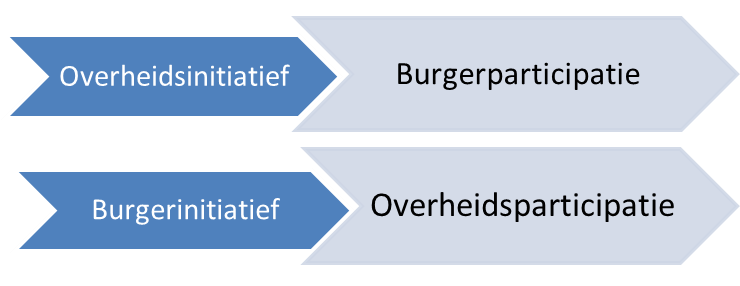 In onze eigen stad, net als overigens in veel gemeenten in Nederland, moeten we constateren dat er nog veel te verbeteren valt in de burgerparticipatie en dat het sowieso moeilijk is om voorbeelden van overheidsparticipatie te vinden zijn. En dat terwijl de noodzaak hiervan – ook nu weer tijdens de conferentie - onomstotelijk vast staat. VerslagMaandag 28 oktober verzamelen ruim 80 burgers, vertegenwoordigers van organisaties, ambtenaren en raadsleden zich in Scheltema. Onder het genot van quiches van atelier Uit de kunst maken zij eerst onderling kennis. Daarna storten zij zich in een informatie- en discussieavond op de vraag hoe we in Leiden vorm kunnen geven aan  een samenleving waarin de burger meer participeert in het gemeentebeleid en de gemeente initiatieven van burgers beter ondersteunt. De avond start met twee voorbeelden van een overheidsinitiatief respectievelijk burgerinitiatief. Eerst vertelt Resi van der Ploeg (Lakenhal/Utopisch Nest/De Kunstverleners) enthousiast hoe de Leidse cultuurnota tot stand was gekomen met inbreng uit de hele Leidse cultuursector, met duidelijke financiële kaders en inhoudelijk veel ruimte van de zijde van ambtenaren en wethouder De Haan. Haar inbreng (en die van andere betrokkenen in de culturele sector) kwam daadwerkelijk terug in de beleidsvoorstellen, haar ideeën en bezwaren werden serieus genomen en er werd écht samen aan een visie voor de stad gewerkt. Dat was haar in al die jaren niet eerder overkomen. En het resultaat is er naar: de hele sector staat achter de cultuurvisie en werkt samen aan de realisatie van de doelstellingen. En onderwijl stoomt Leiden op naar de top 10 van meest aantrekkelijke (cultuur)steden van het land. Resi vertelt ook waar je in zo’n co-creatie tegenaan loopt. Gemeente en stad moet gezamenlijk blijven zoeken naar het juiste evenwicht. Als de stad een nieuwe vraag opwerpt over XXX dan moet je opnieuw om te tafel. Want de gemeente blijft wel verantwoordelijk Resi vertelt verder dat in 2009 is besloten om een zgn. cultuurmakelaar in te stellen. Deze organiseert en subsidieert activiteiten en projecten ter versterking van het Leidse culturele veld. Vanaf 2012 zet de cultuurmakelaar zich tevens in om de samenwerking tussen cultuur en andere sectoren (o.a. bedrijfsleven, binnenstad) aan te jagen. De cultuurmakelaar valt onder het Cultuurfonds Leiden dat een partner is voor kunstenaars, makers en culturele organisaties.  Meer informatie over de Leidse cultuurmakelaar vind je op http://www.cultuurfondsleiden.nl/nl/over-cfl/Vervolgens legt Greet Meesters uit hoe “Meet&Greet” is ontstaan, de ontmoetings- en werkruimte in de voormalige buurtsuper in de Hansenstraat in Groenoord-Zuid. Een positief voorbeeld van samenwerking tussen de voormalige winkelier, de buurtvereniging, cursusdocenten en diverse andere betrokkenen in de wijk. Het grote dilemma dat Greet opwerpt: hoe zorg je voor de continuïteit bij een burgerinitiatief en hoe voorkom je dat je vrijwilligers overvraagt?  Zij doet veel voor haar wijk en hoeft daar meestal niets voor terug. Maar kan de gemeente een bijdrage leveren voor de huur? Dat zou continuïteit garanderen, een belangrijk punt voor zowel Greet als voor de gemeente. Ondanks dat het niet om grote bedragen gaat, is zo’n bijdrage niet vanzelfsprekend. Meer informatie over de werkwijze van Greet&Meet vind je op http://www.greetmeesters.nl/.Lia Bouma, die door de storm helaas is verhinderd, brengt haar tips over de ervaringen in Amersfoort in via een poster. Belangrijkste leerpunten vanuit Amersfoort, waar burgers en gemeente al enkele jaren samenwerken vind je in de bijlage.Daarna vertel Michiel Janssen van de Denktank over hun droom voor 2016 “Leiden, stad van initiatieven”: over een overheid die burgers betrekt bij beleid en plannen en over burgers die zich serieus genomen voelen door de overheid. De tekst van de droom is als bijlage opgenomen.Na deze verhalen gaan de deelnemers aan tafels van 5 à 6 personen met elkaar in discussie en zetten zij hun eigen ideeën en wensen op gekleurde pamfletten. Aan het eind van de conferentie hangen de muren van de zaal vol met vele honderden ideeën, aanbevelingen en hartenkreten. De belangrijkste aanbevelingen en vervolgacties worden in een apart document opgenomen. De uitkomsten van de conferentie zijn hieronder terug te vinden.LESSONS LEARNED AMERSFOORTIn Amersfoort experimenteren burgers en gemeente al enkele jaren met participatie. Vanuit de ervaringen uit de stad hebben wij enkele tips mee gekregen.Het nieuwe samenwerken is een burgerinitiatief van vijf Amersfoorters die zich ambassadeur noemen, later aangevuld met nog twee ambassadeurs.Het doel van het burgerinitiatief is om samen met inwoners, ambtenaren, raad en college te komen tot een betere samenwerking.Samen spreken over de veranderende wereld Samen hier energie instekenSamen zoeken; dat betekent vertrouwen in co-creatieAndere strategie van de gemeenteAndere structuur in de organisatieAndere cultuur  - op het stadhuis én bij de burgerHet gaat om het proces !(vrij vertaald naar J. Wallage - RaadvdToekomst 21 juni 2013)•       Durf te experimenteren•       Werkgroepen in Amersfoort aan de slag met actiepunten•       Mandaat vanuit de HOED (4x per jaar ambassadeurs aan tafel met bestuur van de gemeente)Eerste pilot groot succes: Samenwerking Elisabeth Groen (nieuw plan om van huidig ziekenhuisterrein dat volgend jaar gesloopt wordt een groen park te maken; 200 ideeën uit de stad opgehaald en verwerkt in het plan)Zorg voor persoonlijk contact, respect, gelijkwaardigheid, wederzijds vertrouwen en een gedragen gezamenlijke verantwoordelijkheid (Nationale Ombudsman op HNS conferentie Amersfoort 14/9/2012)De tips voor Leiden:-          Ga veel in dialoog, evt. discussie- vooral ook onderling!-          Denk vanuit de stad!-          Wordt geen instituut-          Bedrijf geen politiekDaarnaast hanteert de gemeente Amersfoort een aantal regels over participatie. Deze zijn te vinden op: http://www.amersfoort.nl/4/participatie/Projecten,-participatie-en-inspraak-Participatie-en-inspraak-Participatie-Meedenken-en-meepraten-over-uw-eigen-stad-of-buurt.htmlDROOMTijdens de conferentie is onderstaande droombeeld voor zomer 2016 uitgesproken, als inspiratie voor de toekomst.Leiden stad van initiatieven  - Zomer 2016De stad borrelt als nooit te voren. Leiden wordt nationaal aangehaald als voorbeeld van hoe burgers en ambtenaren samen hun stad vormgeven. Daarbij wordt natuurlijk het Singelpark genoemd – waarvan de realisatie gestaag vordert - maar ook kleinere initiatieven zoals Groene Daken en ‘Zorg Voor De Buurt’. Leidenaars nemen steeds vaker het heft in eigen handen om lokale wensen te realiseren; zij vinden bij de gemeente een vruchtbare bodem om hun initiatieven te realiseren. Het adagium van de gemeente daarbij is: ‘wat goed is voor de stad, vindt gehoor bij de gemeente’. Bestaande en nieuwe initiatieven worden enthousiast ondersteund en aangejaagd met uitdagend beleid en vernieuwende instrumenten. Zo zijn gemeentelijke procedures die maatschappelijke initiatieven belemmeren afgeschaft en stellen ambtenaren hun netwerk ter beschikking aan initiatiefnemers. Plannen maken is steevast een coproductie van politiek, bestuur, bewoners, organisaties en bedrijven. De rol van ambtenaren varieert: loslaten en faciliteren waar het kan, stimuleren en regisseren waar nodig en reguleren als het moet. Ambtenaren denken creatief mee met initiatiefnemers en maken ze wegwijs in gemeentelijke netwerkrelaties, procedures en regelingen. Overwogen wordt of drie jaar geleden ingestelde ‘Leidse Ideeënmakelaar’ al weer kan worden opgeheven.  De wijkteams hechten net zo veel waarde aan de mening en (vooral) belangen van de bewoners als aan die van woningcorporaties of zorginstellingen. De professionals hebben nieuwe samenwerkingsvormen gecreëerd. Samenwerking waarbij de lijnen persoonlijk zijn en kort en waarbij niet langer over “dossiers” wordt gepraat, maar de mensen en de wijk centraal staan. Het aantal ambtenaren neemt jaarlijks af en dat zal nog wel even doorzetten. Digitale winst en minder nadruk op controletaken hebben daarbij geholpen, maar vooral ook de lokale kracht van samenwerking en de veranderde  rol van de gemeente. En onderwijl ervaart de Leidse bevolking een grote tevredenheid over de saamhorigheid en veiligheid in de buurt. Ontwikkelingen van de stad worden gebaseerd op een breed gedragen visie, in samenspraak opgesteld door stad en gemeente. Daaraan is al eerder invulling gegeven door o.a. Leiden stad van ontdekkingen en het Singelpark, waardoor onze stad in de top 3 van aantrekkelijkste binnensteden van NL is gekomen. In navolging verwachten wij ook veel van de nieuwe initiatieven voor ‘Leiden Klimaatneutraal’ en ‘Sociaal Leiden’.En wat blijkt? Dat het voor een ieder leuker en prettiger is geworden. Bewoners voelen zich serieus genomen en zijn blij met de coöperatieve en proactieve houding van de ambtenaar. Ze praten mee over zaken die ze belangrijk vinden. Ze krijgen niet altijd hun zin, maar dat blijken ze goed te begrijpen. De in dialoog gemaakte keuzes worden dan ook met veel draagvlak en vlot geïmplementeerd.Ambtenaren hoeven minder te beheren en controleren maar kunnen meer meedenken; en ze zien direct het effect, omdat ze ook betrokken worden bij het succes.  Wethouders krijgen vaker de handen op elkaar voor ‘hun’ visie: d.w.z. voor de visie die is ontstaan uit overleg met de stad en vaak ook voortgekomen uit de ideeën van betrokken spelers uit de stad. De Leidenaar heeft meer dan ooit vertrouwen in de politiek. Zo is er in de laatste – landelijke - verkiezingen een kentering op te merken: meer mensen dan ooit hebben gestemd. Leiden is in de lijsttrekkersdebatten een aantal keer als voorbeeld aangehaald. Dat maakt nieuwsgierig naar de gemeentelijke verkiezingen van 2018 .........UITKOMSTEN CONFERENTIE Hieronder staan de teksten zoals door de deelnemers op de gekleurde kaarten geschreven. Tijdens de conferentie is onderscheid gemaakt tussen aanbevelingen, tips, stellingen of vragen voor respectievelijk de gemeente (organisatie, ambtenaren, wethouders), de burger (de Leidse bewoners, burgerinitiatieven, maatschappelijke instellingen, etc.), de politiek (gemeenteraad, politieke partijen) en de Denktank zelf.GEMEENTEDRAAGVLAK EN VERTROUWENCreëer draagvlak bij de burgerNeem ons serieusHeb en geef vertrouwenHeb vertrouwen in de burger en de ambtenaarZorg dat de burger wordt gehoord, daar heeft deze recht opDe geparticipeerde burger: hou ‘m vast! Communiceer waarom keuze wordt gemaakt. Lever maatwerk. Wees duidelijk. Participeer als gelijkwaardig partnerToon respect voor de burger (luisteren , antwoord geven, communiceren)Géén repressieve tolerantie (=’nachtmerrie’)Nog muren te slechten, respect tonen voor elkaarNeem bewoners net zo serieus als de professionals en organisatiesGeef eerlijke informatie; communiceer en geef antwoord op de gestelde vragen; vraag geen mening alleen ‘pro-forma’ omdat het moet en die vervolgens naast je neer te leggenInformatie halen en brengen: verdiep je in het perspectief van de ander; ga dialoog aan en communiceer80-90% van het werk van ambtenaren is communicatie me de burgers (respect en luisteren); dat levert ook draagvlakDe stad is volwassen: fouten maken mag!KEN JE BURGER en LAAT JE ZIENWees betrokken, ken je burgers (en ga naar deze bijeenkomsten!)Gemeente moet naar buiten; ga er naar toe!Ambtenaar moet letterlijk een gezicht krijgen voor burger: maak contactHoe bereik je de burger? Door website, informatieavonden, krant en social mediaFaciliteer a) een open podium voor dialoog en b) ontsluiten van vragen/kwesties van burgers; bouw een online communityVerbeter de websiteZorg dat informatie over Leiden beter vindbaar is (en op één plek)Korte persoonlijke lijnen tussen ambtenaar en burgerDirect contact opnemen met burgers!Neem direct contact op en lever transparante informatieInformatie en communicatie vanuit de gemeente bijv de moskee uitleg door de burgemeester zelfIdeeën-Makelaar   Leids platform van initiatieven: kennis delen, belemmeringen agenderenZorg voor ideeën-makelaar en voor een aantal ambtenaren die faciliterende houding aannemenNiet alleen een cultuurmakelaar, maar ook voor op andere terreinen.Installeer een aanjager participatie.Je moet steeds opnieuw het wiel uitvinden, zelfs als je initiatief al jaren looptHoe ontsluiten we relevante netwerkinformatie (namen, telefoonnummer, functie/expertise van burgers, ambtenaren en denktank)?Breng in kaart wat er moet gebeuren zodat burgers daar op kunnen inspringenMaak een kaart om visueel staat wat waar nodig is in de stad. Vrijwilligers kunnen zich hiervoor aanmeldenFaciliteer zelfredzaamheid, ontsluit kennis onder de burgers; stimuleer het onderling netwerken van burgers; ontsluit initiatieven.Breng burgers bij elkaar, (juist) ook als ze het oneens zijn over een plan zoals perenbomen in de straat planten; er komt een oplossing als je maar wilt.zie ook resultaten Denktank hieronderBUDGET EN RUIMTE VOOR BURGERINITIATIEVEN Budget voor burgerinitiatieven (2x)Burgerinitiatieven stimulerenDeel wijkbudgetten uitWees transparant over beschikbare budgetAmbtenaar die voor wijk verantwoordelijk is, ook budget verantwoordelijk makenLevensloopbestendig maken van woonwijkenBij minder geld: doe mee met LETS systeem (lokale ruileconomie: met heel weinig geld samen heel veel kunnen doen)Meet & Greet op elke straathoekHet geheugen van de buurt is sterker dan dat van de instantie of gemeenteBurger initiatieven dienen te worden gestructureerd. Vrijwilligers niet overvragen ivm continuïteitFaciliteer initiatieven met fysieke ruimten, bijv lege kantoren Leegstaande kantoorpanden (tijdelijk) gebruiken vor reguliere buurtbijeenkomsten waar mensen elkaar leren kennen en ideeën kunnen uitwisselenGratis vergaderruimte voor overleg van burgersAANPAK GEMEENTETopambtenaren en B&WGemeentebestuur (B&W): nodig uit tot participatieWethouders: maak hier een speerpunt van!Participatie door alle gelederen heen, ook topambtenaren in alle gelederen van de gemeentelijke organisatie; kwalificatie Civil Servant in dienst van de maatschappij.Deze ‘nieuwe’ manier van samenwerken vergt dat alle betrokkenen op meerdere niveaus kunnen schakelen. Willen, kunnen en leren.AmbtenarenParticipatie vraagt andere ambtenarenZelfsturing van inwoners vraagt andere competenties en andere gemeentelijke missie (wanneer is die: gemeenschap ondersteunen?)Zorg voor meedenkende ambtenaren met beleidsvrijheid en bestuurlijke steun Ambtenaren langer verbonden aan projecten (continuïteit in mensen) versus frisse blik? Ondersteun burgerinitiatieven met deskundigheid en erkenningOok voor vakinhoudelijke ambtenaren is participatie onderdeel van het werk; neem ze mee, geef ze een trainingPas regels en wetten goed/soepel toeVERVOLGWat doe je morgen met de resultaten van vandaag?Praten is prima maar wanneer gaan we wat doen?Wat is de positie van de denktank t.o.v. de gemeenteBURGERLaten zien en wetenZichtbaar maken van het kleine? Dat kunnen we allemaal doen!Dialoog in de buurt. Deel wat je doet en weetMooie succesvolle initiatieven etaleren (Havenbuurt, Groenoord en 25 andere) en breng de "afwachtende burger" daarmee in contact, niet iedereen komt zelf op het idee. 1e stap: ontsluiten (app) wat er is.Informatie halen en brengenZorg dat je goed geïnformeerd bent (krant, raadsvergaderingen)Burger heeft informatieplichtHet geheugen van de buurt is sterker dan dat van instantiesHoeveel wil de inwoner nou echt weten? Vraag het zeRealisatieMix van beleidsmakers, organisatoren, doeners etc. opinteresse en energie om projecten van de grond te krijgen.Organiseer zoals sportcafe (en Groene IDeeCafé) ook zorgcafé etc.Greet & Meet op elke straathoekWat doe jij met de resultaten van vandaag?Onderscheid maken tussen een probleem/klacht en een idee!Realiteitszin in idee burgerMaak idee concreetMaak meerjarenplanMet volgende fasenGoed in bedenken, maar beter worden in volhoudenGeld? Ook zonder verdienmodel gaat de zon op.Kijk niet alleen naar de gemeente maar zorg voor alternatieve (geld)bronnen/ waardecreatieBurgers langer verbonden blijven aan projecten (continuïteitin mensen) versus frisse blik? (hoe gaan je hiermee om?)Assertieve en coöperatieve instellingZet niet je hakken in het zand, houdt wisselgeld achter de handZelfredzaamheid, creativiteit, inventiviteit. Vorm een hub en zorg dat het idee op de agenda komt Hub in de wijk, de oude dorpspomp, help elkaarLaat je niet gebruikenGa aan de slag burger (assertiever).Heb je de gemeente nodig?Doe ook dingen niet...Nee zeggen is een kunst.Neem initiatief, zoek ambtenaren en raadsleden opBegrip hebben voor elkaarBereid je goed voor op de toekomstEr kan nog veel meer door de burgers zelf. Kijk niet altijd naar de gemeente. Investeer in je eigen stad, (wie het kan missen, ook financieel)Andere vormen van ondersteuningWeg met de continuïteit. Als je met iets stopt heb je uiteindelijk tijd voor ietS anders.Vanuit burgers en bedrijven naar sociaal weefsel, naar professionals, naar veiligheidsmaatschapWerk in ringen, buurtjes, buren, instellingen, gemeente. Eerst met elkaar oplossen, dan pas naar tweede ring. Politie werkt al sterk zo.Samen levenWaar een wil is, is een wegZoek naar win/win/win. Met elkaar willen praten.Nog muren te slechten. Respect tonen voor elkaarDiversVeel mensen die als ambtenaren pratenLet op je buurman (vrouw)Ook zonder kinderen zijn je buren leukPOLITIEKMEER CONTACT BURGERS - POLITIEKraadsleden beter betrekken en benutten. Laat ze zien waar het over gaateerlijkheid en transparantie (2x)houd je aan verkiezingsbelofteals je het niet weet: vraag hulp aan de burgersparticipatie vereist andere politiek: meer op proces en nieuwsgierig afdalenhoe hou je iedereen betrokken?alle partijen moeten meer direct contact met burgers hebben/organiseren en ideeën oppikkenorganiseer thema-avondenANDERE ROL POLITIEKhoud op met willen winnen en zeg nooit meer ‘maar’kijk over je beleidstermijn heen: wie A zegt, moet ook B zeggenwaardeer wat er al is, niet steeds een nieuwe politieke insteekmeer burgerparticipatie dwingt politieke partijen zelf ook actiever te zijn: de politiek moet de keuzes makenselecteren projecten met potentie vraagt heldere keuzes en realiteitsbesef (financieel)politiek belang vs participatiebelangparticipatie vereist andere politiek: meer op proces en nieuwsgierig afdalentimmer het beleid niet dicht. Laat ruimte voor bijdrage burgers (in partijprogramma’s)visie formuleren op basis intervisie (aalmarktproject). Niet dichttimmeren. college van B&W volg uw raad!BURGERINITIATIEVEN vs DEMOCRATISCHE LEGITIMITEIT GEMEENTERAADde droom is mooi maar zal soms stuiten op tegengestelde belangenindividuele energie versus gemeenschappelijk belanggelijk verdelen? (iemand moet keuzes blijven maken) referenda organiseren over belangrijke initiatievenBUDGET VOOR INITIATIEVENfaciliteer een initiatieven makelaar (2x)ideeënmakelaar instellen met korte lijnen naar initiatiefnemersbudget voor participatie-initiatieven (als aanjagersfunctie)-financiële matchmaker (initiatief zoekt geld- geld zoekt initiatief)geld! Er is veel ongebruikte energie (geld volgt energie)zorg voor wisselgeld bij niet te vermijden beslissingen (bijv. ringweg)geef iedere wijk die een probleem oplost een beloningRUIMTE FACILITEREN faciliteer een centrale plek in de stad voor burgerinitiatieven in een mooi leegstaand pandDIVERSENpraten is prima, maar wanneer gaan we het doen?iemand moet de bewoners voorlichten over wat deze mensen (wijkagent, maatschappelijk werker, wijkverpleegkundige) kunnen betekenen voor een individuele (hulp)vraag. Dat lijkt een taak voor de wijkmanager. Waarom over zoveel versnippering?er gaat zoveel goed!wat doe jij morgen met de resultaten?toetsen? Indicatoren? SMART?DENKTANKIdeeënmakelaarIdeeënmakelaarWat zou een ideeënmakelaar moeten doen?‘Etalage’ met succesvolle initiatieven en contact mogelijkheden ter inspiratieGang bank  // Sociaal KapitaalStel je op als vakvereniging voor burgers met initiatievenBurgers & initiatieven stimuleren en activeren (ideeën delen / makelaar)Organiseer netwerk van initiatievenRuilmarkt initiatiefnemers (nieuw elan, uitwisselen competenties)Uitwisselen van onze ervaringen, delen met andere steden / dorpen; groot Leiden (niet te groot) ; lokale verankering in de wijk, ook met politieDeel ‘best’ + ‘bad’ practicesThink Global, Act Local: verbindt Leidse initiatieven, kijk over organisatiegrens heen, niet per sé over gemeente / regiogrensDenktank en de gemeenteHoud de gemeente scherpOrden ideeën die er al zijn. Maak het de gemeente gemakkelijker om overzicht te krijgenGemeente bestoken met de droomKnelpunten opzoeken / adviseren / verbindenLuister goed naar burgers, organiseer tegenspraakBetrekken delen en communicerenHoe informeren we de “gewone” burger => transformatie naar participatieburger‘Mooie’ doelen / samen dromen!Wie moet de verschillende mensen bij elkaar brengen?Hoe houd je iedereen betrokken?Kies één thema per jaar en ga daarvoor! + verbind dan dus de betrokken partijenNiet alleen the usual suspects, maar vertakken tot op wijkniveau svp.Tentakels Denktank moet afspiegeling zijn van Leiden + contact wijkverenigingenFinanciënImmaterieel financieren; raad / steun vragen, bijv. wijkagent door wijkmanager, zorgcoördinator, wijkzuster. Nieuwe structuur => vraagt coördinatie diverse disciplines. Wijkmanager? Communiceren“Alles heeft zijn prijs”: laat burgers afwegingen maken ipv wensen ventilerenVerzamel fondsen en koppel ze aan groepen / thema’sAlternatieve financiers & financiële stromen inventariseren zodat all initiatiefnemers daar gebruik van kunnen makenREALISATIEWat doe je morgen met resultaten van vandaag?Herbestemming of functiewijziging leegstaande pandenAndere organisatievormen? En geen nota’sDeelnemerslijst conferentieNaamOrganisatieEmailadresA.L. Kingmaalkngm@gmail.com Aart Martin de JongBurgerPanelRotterdampostbus@aartmartindejong.demon.nl Ali el AliLibertas Leidena.elali@libertasleiden.nlAnja van DensenAnne Marie van DamIDeeWinkelannemarievandam@bodemdienst.nlAnne van SummerenWijken voor kunstannevansummeren@gmail.com Annemarie Koopmanbuurtvereniging Zeeheldenbuurta.m.koopman@online.nlAnnemieke StrijersD'66 Leidenannemieke.strijers@d66leiden.nl Annette ter HaarMaredijkbuurtvereniging, RAP, Leidse Stijl, Stadslabahterhaar@gmail.comBely Voskampb.voskamp@ziggo.nl Berend VerlorenVia Mieke verlorenCharlotte Moolenaarcharlotte.moolenaar@ziggo.nlChiara van den BergGangmakerijchiaravdberg@gmail.comChrista Hemerikcabhemerik@gmail.com Ckees van OijenCkees.van.Oijen@planet.nl Cor ArnoldusBuurtver. Zeeheldenbuurtarnoldus01@ziggo.nlCorinne den OudenStadslabDick Scherjondick@scherjon.biz Eddy PronkOndernemend Leidene.boer@ondernemendleiden.nlEdgar van de BurgtGemeente LeidenE.Pronk@leiden.nl Elsbeth Boerpoliticoloog@gmail.comEnna BongersGemeente Leidene.bongers@leiden.nlErik Gallégallehumanitas@casema.nlFarokh Tahmasian farokh.tahmasian@d66leiden.nlFrank ter Beekwww.lekkergroenrondleiden.nl f.t.beek@hccnet.nl>Gerrie van den Bosvandenbosgerrie@gmail.com Gert-Jan Cornelgertjancornel@gmail.com Greet Meestersinfo@greetmeesters.nlHanneke van der VeerBuurtzorg Nederland, team Leidenh.vanderveen@buurtzorgnederland.comHans WillemseiDoeHans@i-doe.nl Hellie van HoutInstituut Maatschappelijke Innovatieh.vanhout@imi.nuHenk BotingSTUV, ZONhboting@telfort.nlJaap CoorensGemeente LeidenJ.Coorens@leiden.nlJan van der Veerwerkgroep Stevenshof / RijnlandRouteJan-van-der.Veer3@klm.com Jan Willemn van Leenhoffjwvanleenhoff@gmail.com Jeroen Jansz Vereniging Maredijkbuurtjjansz@xs4all.nlJet van HaastrechtGemeente LeidenJ.van.Haastrecht@leiden.nl John Steeghsiger@euronet.nlJoke BusschotGemeente LeidenJ.Busschots@leiden.nl Judith MulderGemeente LeidenJ.Mulder@leiden.nlKlaas Natklaaspnat@ziggo.nlLeen OomsSingelpark projectleen.ooms56@hotmail.com Lia BoumaWerkgroep Platform Amersfoort Duurzaamliabouma@ziggo.nl Lodi van Brussellodivanbrussel@gmail.comLoes Schaaploes.schaap@ziggo.nl Maarten KerstenFHLO en HOOD, LPW, Comité stop bezuinigingen Leidenwimaartenkersten@yahoo.comMarcel SchrikhofD'66 Leidenmaschik@euronet.nlMargje VlasveldIDeeWinkelmargje@ideewinkel.nlMarian KathmanGemeente Leidenm.kathmann@leiden.nlMariek van den Boschmarieke@mariekevandenbosch.nlMarije van den BergStadslabmarije@whiteboxing.nlMarjo Buijsmarjobuijs@gmail.comMarjolein PijnackerGemeente Leidenm.pijnacker@leiden.nlA.W. Everts-KuikWijkgroep Oudereneverts@FSW.leidenuniv.nlMicheline Moddemichelinemodde@hotmail.comMieke Verlorenmiekeverloren@gmail.comMilou MartinotCivil Society Oegstgeestinfo@civilsocietyclub.nlOlwen Harkemacontact@olwenharkema.com Otto Coxwijzer@xs4all.nlPaula VerstelleiDOEpaula@i-doe.nlPepijn SmitPS|theaterpepijn@pstheater.nlPeter de Leeuwpah.de.leeuw@planet.nl Peter van HelsdingenAdviescommissie Groen en Natuur Oegstgeest, IDeeWinkel LeidenPeter.vanHelsdingen@naturalis.nlPhilip EvertsWijkgroep Oudereneverts@FSW.leidenuniv.nlPieter KuiperPolitie | Den Haag | Leiden-MiddenPieter.Kuiper@hollands-midden.politie.nlRemco GottenbosStichting de Binnenvest, ZON Adviesgroep, WMO Adviesraadremcogottenbos@hotmail.nl René VerdelGemeente LeidenR.Verdel@Leiden.nl Resi van der PloegUtopisch nestresivanderploeg@utopischnest.nl Rien RouwStichting Present Leidenbestuur@stichtingpresent-leiden.nlRob van den Boomboomvd@xs4all.nl Ron DerogeeWijkraad Stevenshofronderogee@planet.nlRosa LucassenSabine NatropGemeente Leiden S.Natrop@leiden.nlSietske SteenbergenStichting Present Leidensietske.steenbergen@stichtingpresent-leiden.nl Sjaak van RijnGemeente LeidenS.van.Rijn@Leiden.nlSjuul PaauwLibertas Leidens.paauw@libertasleiden.nlTon DuijndamGroen schoolplein MareGroenton.duijndam@tele2.nl Vincent KokkeVOLN, Leidse Uitdagingvinkok@zonnet.nlVincent Mullerontwerpburo MULLERvincent@ontwerpburomuller.nlW.M.H. Janssenbartenhelma@casema.nl Willem van EgmondPolitie | Den Haag | Leiden-Middenwillem.van.egmond@hollands-midden.politie.nlWillem van VlietPolitie | Den Haag | Leiden-MiddenWillem.Vliet@hollands-midden.politie.nl Wim BerntssenWijkvereniging Wijkraad Stevenshofwberntssen@ziggo.nl Wim van Puttenvanputtenwim@tiscali.nl Marijke van DeurlooDenktankmarijke.deurloo@gmail.comMartin van DuylDenktankmvduyl@zonnet.nlMichiel JanssenDenktankmwhj@xs4all.nlStephanie BakkerDenktanksjbakker@hotmail.comJesse van DuylBarMartin KuivenhovenBarBen van LeeuwenVideo // IDeeWinkelben.van.leeuwen@gmail.comRianne PeetersVoorzitterriannepe@xs4all.nl